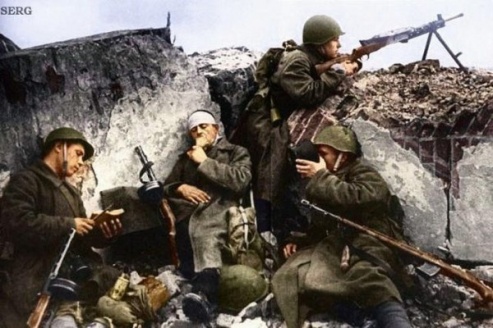 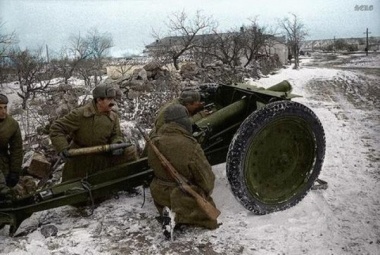 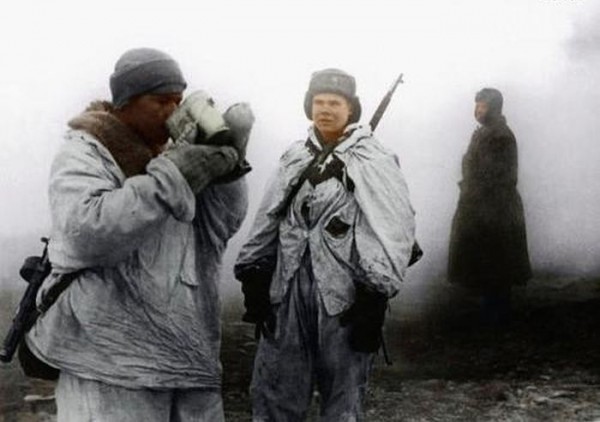 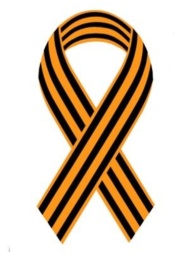 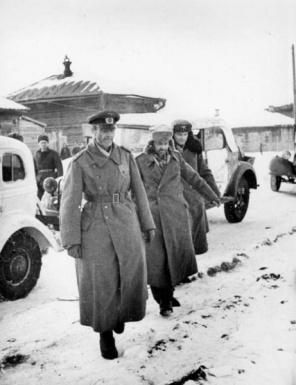 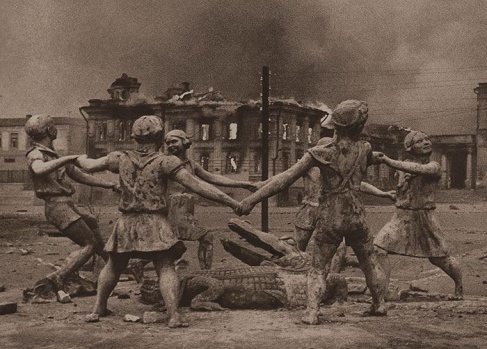 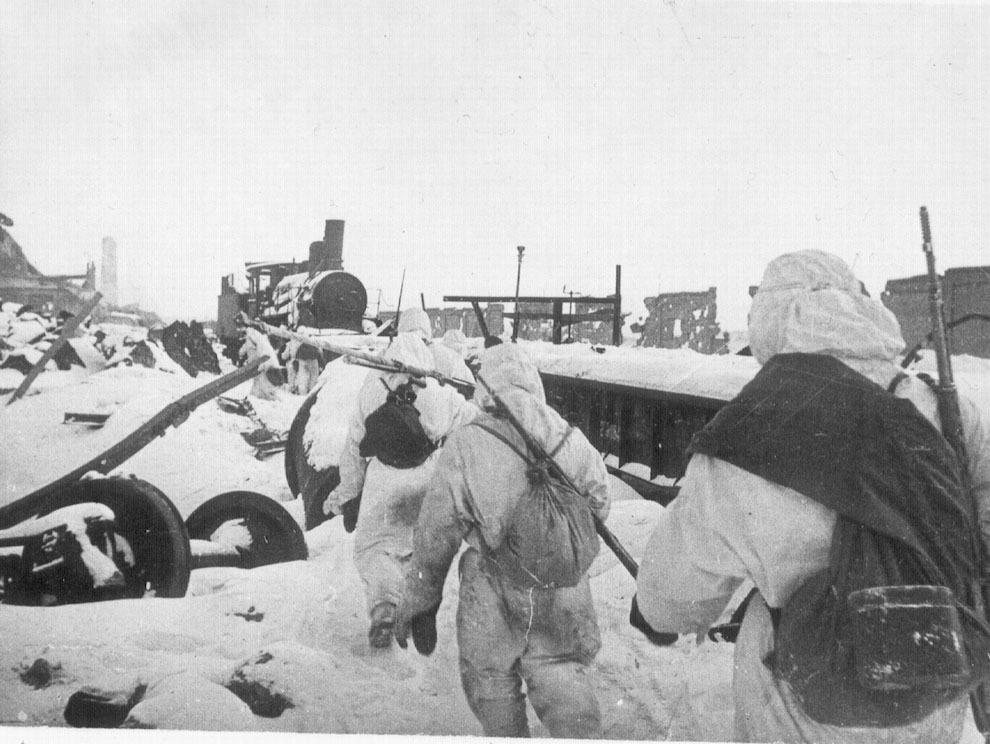 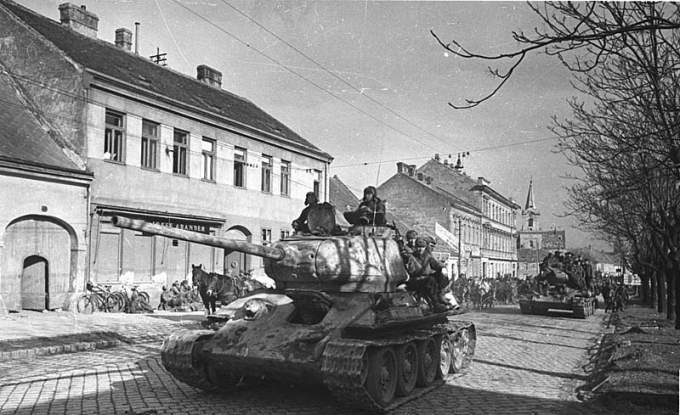 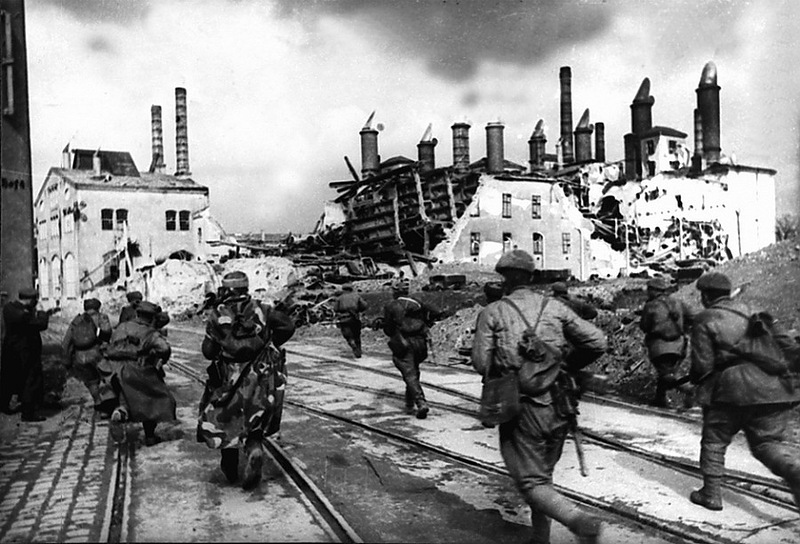 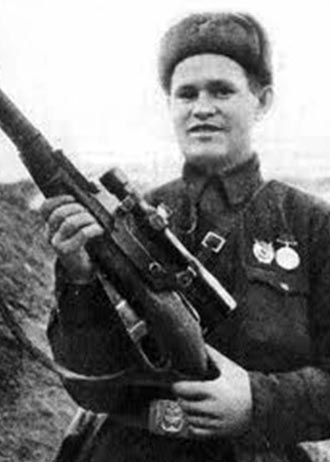 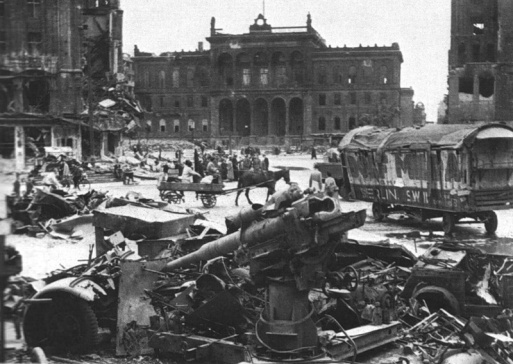 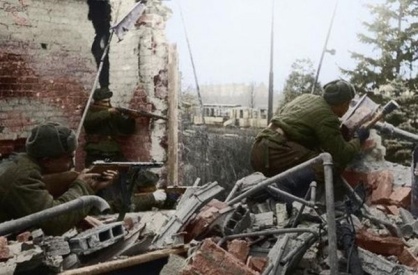 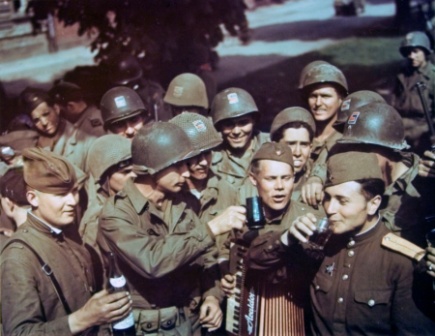 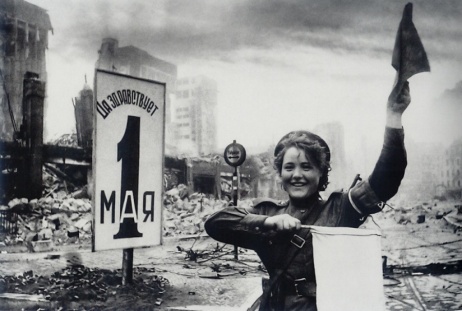 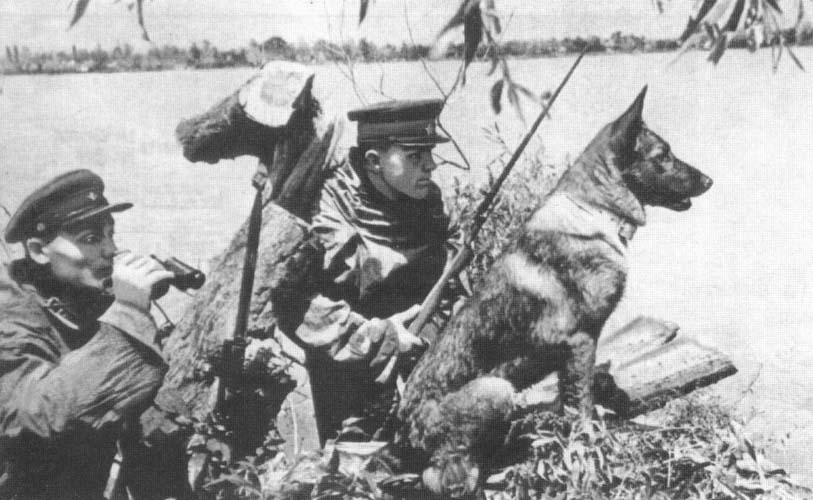 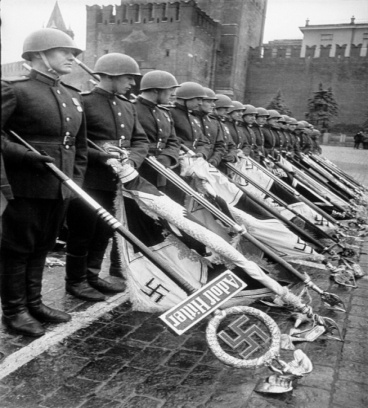 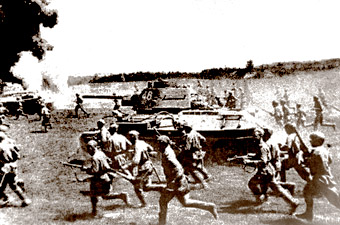 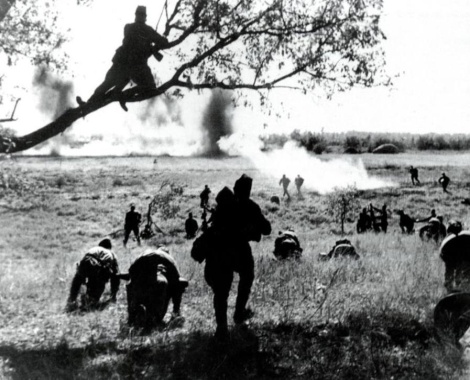 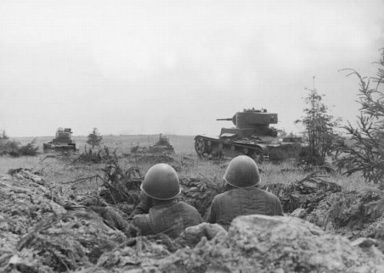 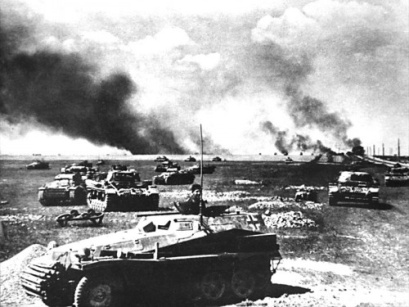 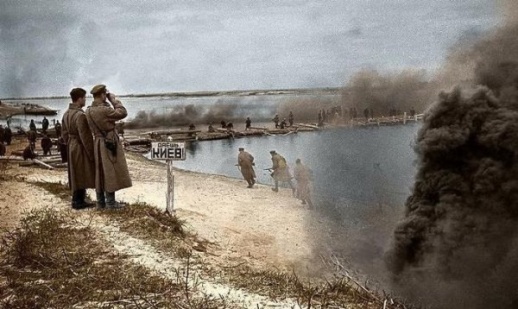 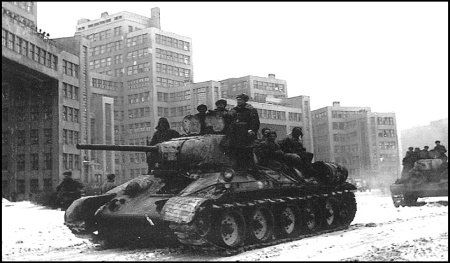 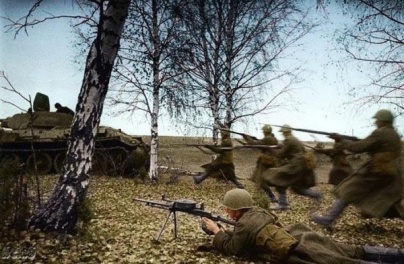 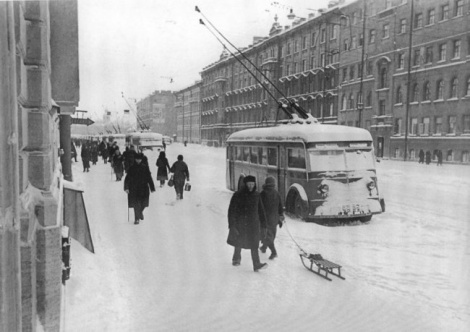 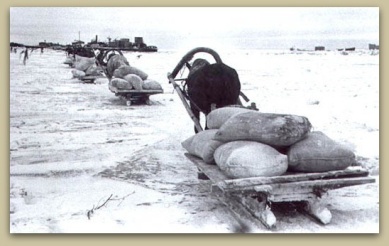 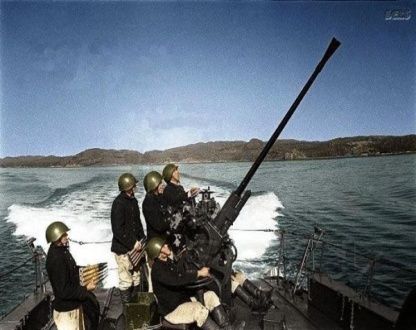 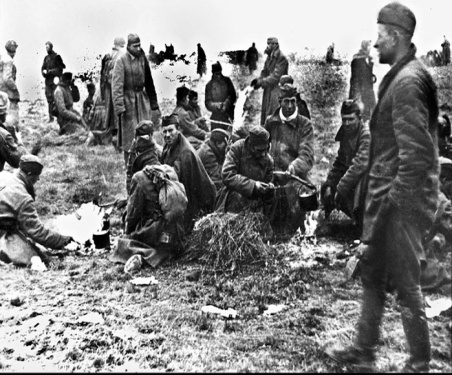 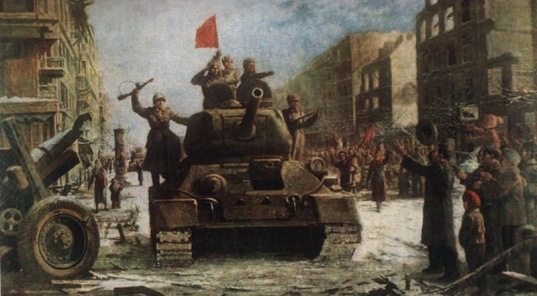 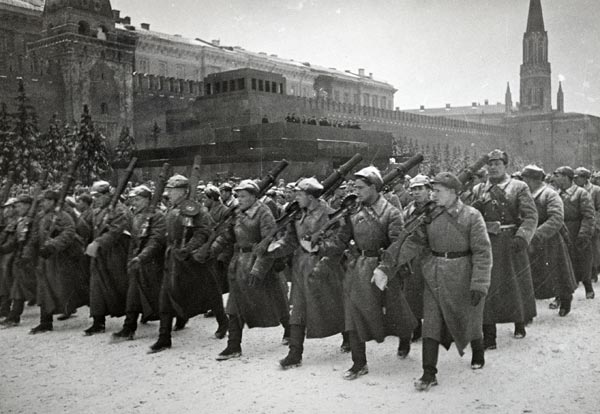 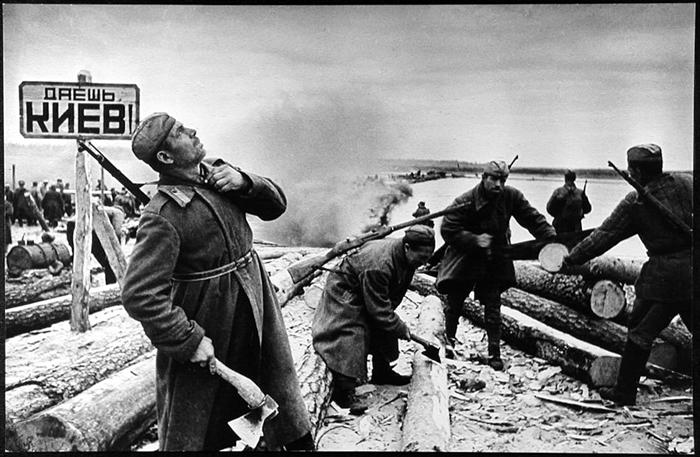 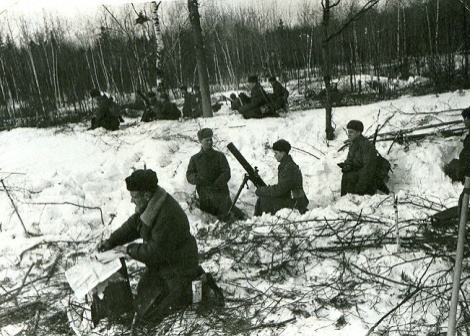 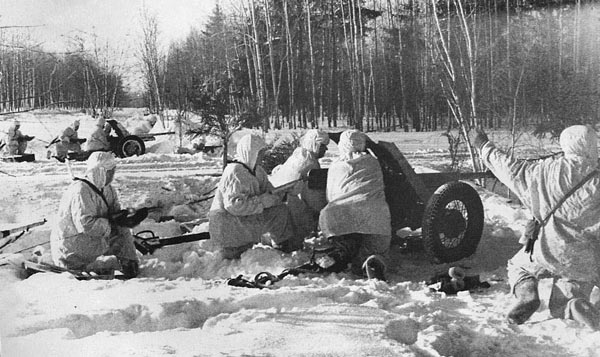 ПНВТСРЧТПТСБВС1 Начало проведения операций по освобождению Кавказа (1943 г.) 2345678 Начало битвы под Ржевом (1942г.)9101112131415161718192021222324 Освобождение Украины (1944) 25262728293031ПНВТСРЧТПТСБВС12 Окончание Сталинградской битвы (1943 г.) , 345678910111213141516171819202122232425262728ПНВТСРЧТПТСБВС12345678910111213141516 Венская наступательная операция (1945 г.)17181920212223 В этот день родился легендарный снайпер Василий Зайцев2425 Братиславско-Брновская наступательная операция  (1945 г.)262728293031ПНВТСРЧТПТСБВС123456 Кенигсбергская наступательная операция (1945 г.) 78910111213141516 Берлинская наступательная операция (1945 г.) , 171819202122232425 Начало штурма Берлина (1945 г.)2627282930ПНВТСРЧТПТСБВС1 Над Рейхстагом был водружен штурмовой флаг 150-й стрелковой дивизии, ставший Знаменем Победы  (1945 г.) 23456789 Подписание Акта о безоговорочной капитуляции Германией (1945 г.) 101112131415161718192021 В этот день родился георгиевский кавалер и Герой Советского Союза Константин Недорубов 22232425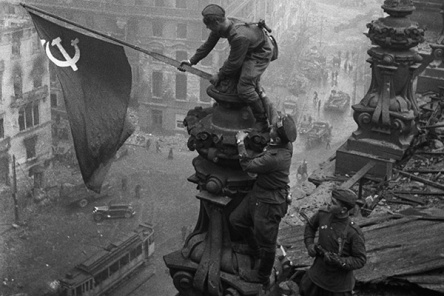 2627282930 В этот день был    создан Центральный штаб партизанского движения (1942 г.) , , 31ПНВТСРЧТПТСБВС12345678910111213141516171819202122 Начало ВОВ (1941 г.), , , , , 23 Начало проведения белорусской наступательной операции «Багратион» (1944 г.) , , 2425262728 Начало битвы за Воронеж (1942 г.)2930ПНВТСРЧТПТСБВС12345 Начало битвы на Курской дуге (1943 г.), , , , 678910 Сражение под Смоленском (1941 г.)1112 Сражение под Прохоровкой (1943 г.)13 Начало проведения Львовско-Сандомирской операции (1944 г.)141516171819202122232425262728293031ПНВТСРЧТПТСБВС12345 Начало операции по освобождению Харькова67891011121314151617181920 Первые месяцы войны (1941 г.)/  Начало Яссо-Кишиневской наступательной операции212223242526 Начало операции по форсированию Днепра (1943 г.)2728293031ПНВТСРЧТПТСБВС12345678 Начало блокады Ленинграда (1941 г.) ,  /В этот день состоялся Собор епископов, избравший патриархом Московским и всея Руси Сергия (1943 г.), 9101112 Начало обороны Севастополя (1941г.)131415161718192021222324252627282930ПНВТСРЧТПТСБВС12 Битва под Вязьмой (1941г.)34567891011121314151617181920212223242526272829 Будапештская наступательная операция (1944 г.) 3031ПНВТСРЧТПТСБВС123 Проведение Киевской наступательной операции (1943 г.) 4567 Парад на Красной площади в 1941 г.89101112131415161718192021222324252627282930ПНВТСРЧТПТСБВС12345 Битва за Москву (1941), 678910111213141516171819202122232425262728293031